KING STREET ELEMENTARYNewsletter – September 17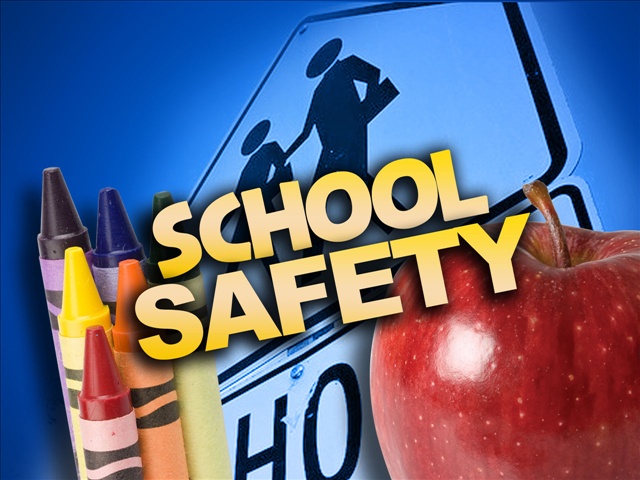 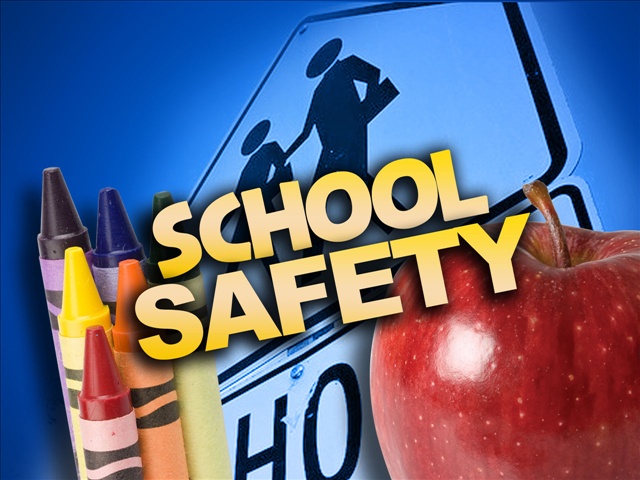 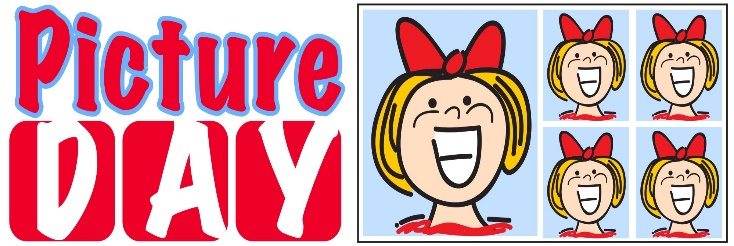 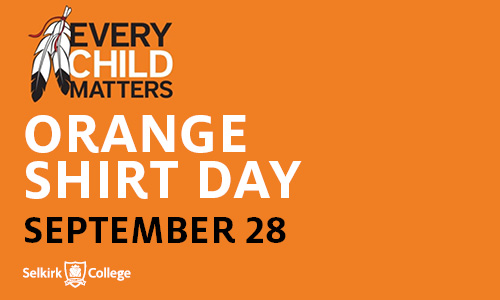 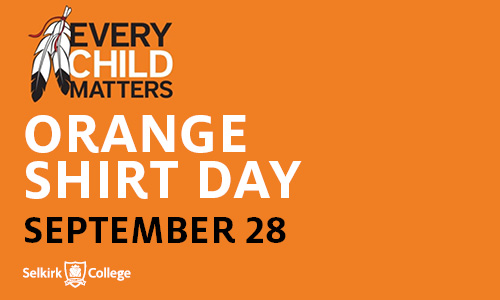 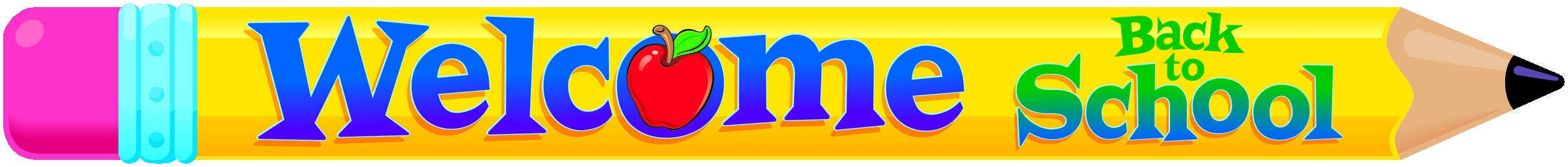 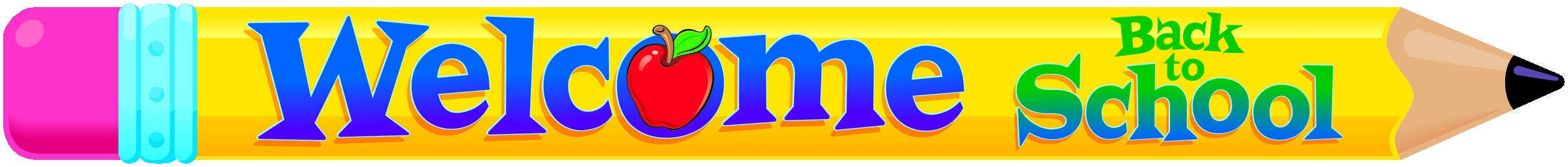 